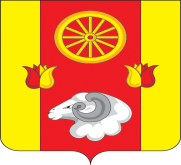 РОССИЙСКАЯ ФЕДЕРАЦИЯ              Администрация  Киевского сельского поселения                   Администрация Ремонтненского района       Ремонтненского района	          Ростовской области             346492, с. Киевка           ул. Ленинская №97               Тел. 33-1-66        № 93.24/67 от 05.02.2019 г.Отчет о проделанной работе Киевского сельского поселения по гармонизации межэтнических отношений за январь 2019 года.1. Проведение заседаний консультативных советов и малых советов 2. Информация о ходе выполнения муниципальных программ борьбы с   экстремизмом и планов по гармонизации межэтнических отношений3. Проведённые сходы граждан4. В случаях возникновения конфликтных ситуаций: (обобщенная информация.)5. Информация о деятельности добровольных народных дружин 6. Факты уничтожения посевов при несанкционированном выпасе скотаГлава АдминистрацииКиевского сельского поселения                                                      Г.Г. ГоловченкоКонсультативные советыДатаКоличество участниковПовестка дняПринятые решенияПринятые решенияНаименование мероприятияДата проведения№ пунктов программ (планов)Объём выполнения1.  Соревнования по волейболу среди мужских команд с. Киевка и Камышевского сельского поселения.2. Соревнования по мини-футболу среди мужских команд с. Киевка, с. Подгорное и х. Раздольный. 3. Дискотеки «Мелодии зимы!»4. Детский утренник «В гостях у метелицы!»5. Новогоднее поздравление Деда Мороза «С Новым годом друзья!»04.01.2019 г.10:0008.01.2019 г.18:00с 01.01. по 07.01.2019 г.03.01.2019 г.05.01.2019 г.п.9 подпрограммы «Содействие развитию институтов и инициатив гражданского общества Киевского сельского поселения на 2014-2020 годы»50 человек70 человек100 человек35 человек40 человекДата и место проведенияКоличество участниковКто проводилПоднимаемые вопросыПринятые решения01.02.2019 г.МКУК Киевский СДК с. Киевка75 человекГлава Администрации Киевского сельского поселения Головченко Г.Г.Вопросы, касающиеся изменения законодательства в сфере обращения с ТКО.Главой были даны разъяснения по всем вопросам.01.02.2019 г. Контора тракторной бригады №1 Колхоза племзавод «Киевский» х. Раздольный20 человекГлава Администрации Киевского сельского поселения Головченко Г.Г.Вопросы, касающиеся изменения законодательства в сфере обращения с ТКО.Главой были даны разъяснения по всем вопросам.Дата и местоПричины конфликтаУстановочные данные участниковПринятые меры по локализации конфликтаПринятые процессуальные решенияНаименование мероприятияЧисленность дружинниковФИО руководителя дружиныЭтнический состав дружиныОхрана общественного порядка14 человекСавченко Александр ВикторовичРусские - 12чел.,Аварцы – 1 чел.,Даргинцы – 1 чел.Дата и местоПричинитель вреда (ФИО, национальность)Пострадавший (ФИО, национальность)Меры, принятые органами власти